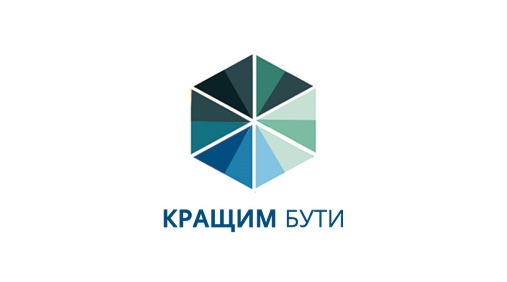 Благодійний фонд «Кращим Бути»                                                                             м. Чернівці  2023 р.______________________________________________________________________________Проектна заявкаКерівник проекту  (дата, підпис) __________________________________________________Увага! Надішліть заявку на електронну адресу:  krashchym_buti@ ukr.net та будьте готові до презентації свого проекту Додаток 1до Проекту (назва вашого проекту)Бюджет Керівник проекту (дата, підпис)       ________________________________________________


Додаток 2до Проекту (назва вашого проекту)Графік реалізації заходів Керівник проекту (дата, підпис)      _________________________________________________
Назва Проекту Автор ПроектуОрганізація, від якої подається проектОрганізація (Громадська організація, благодійний фонд, чи інша некомерційна організація) Відповідальні за виконання програмних заходів (головні виконавці), їх контакти.Вкажіть тут авторів проекту або представників Організації, та їх контакти: електронна адреса, номер телефонуОпис Проекту та його заходівОпишіть ваш проект. Вкажіть тут актуальність проблеми, яку вирішує Проект, або необхідність його реалізації (причини). Яким чином проект базуватиметься на попередніх досягненнях, проектах чи заходах? (якщо ви раніше здійснювали схожі проекти, або проект доповнює існуючу д-сть) Основна мета ПроектуВкажіть тут (чітко і конкретно) основну мету вашого проекту Основні завдання ПроектуВкажіть тут основні завдання вашого проекту Етапи реалізації ПроектуВкажіть тут етапи (чіткі кроки) реалізації проекту. З чого ви почнете, що вже зроблено, та що плануєте робити в рамках реалізації. Дозволи та погодженняЧи потрібні вашому проекту дозволи та погодження, якщо так - прикріпіть ті, які ви вже отримали, або вкажіть, в якому статусі вони знаходяться (дозвіл надано, дозвіл подано на розгляд, домовлено про співпрацю, тощо)Очікувані результатиКороткострокові:Довгострокові: Як Проект сприяє розвитку м. Чернівці, створенню комфортної атмосфери в місті та підвищенню його привабливості? Оберіть один або кілька пунктів, які відповідають вашому проекту найбільше, та прокоментуйте.Як Проект сприяє розвитку та реалізації особистості в м.Чернівці? Оберіть один або кілька пунктів, які відповідають вашому проекту найбільше, та прокоментуйте.Як Проект сприяє формуванню бізнес-середовища?Оберіть один або кілька пунктів, які відповідають вашому проекту найбільше, та прокоментуйте.Цільова аудиторія ПроектуВкажіть, хто є залученими сторонами проекту та цільовою аудиторією? Чи налагодили ви з ними контакти?Строки реалізації Проектууточніть дату - місяціь, рікЗагальний  бюджет проектуВкажіть тут загальний бюджет проектуОбсяг необхідних коштів від Фонду «Кращим Бути»Вкажіть тут суму, яку ви плануєте отримати від Фонду «Кращим Бути»Співфінансування (інші джерела)Чи залучили ви кошти з інших джерел? Якщо так — вкажіть суму, партнера та статус (отримано, домовлено про співпрацю).Система організації контролю за виконанням Проекту Координацію за виконанням Проекту  буде здійснювати ініціативна група в особі - вкажіть представників вашої організації Візуалізація - креслення, ескізи, фото  (якщо є)Додайте в прикріпленні до вашого листа Відеозвернення Вкажіть посилання на ресурс, де буде завантажено ваше відеозвернення в довільному форматі  (до 3 хв.). Для вас це можливість звернутися до партнерів  Фонду «Кращим Бути» та коротко розкрити суть проекту. *Відеозвернення є не обов’язковою умовою подачі проекту№ Вид витратВартість одиниціК-стьСумаСума№ Вид витратВартість одиниціК-стьФонд «Кращим Бути»Інші джерела (вкажіть які)Опишіть витрати, які передбачені проектом, та суми......Разом:Разом:Разом:Nп/пМісяць Дії1. ...Опишіть заходи, що будуть реалізовані в цей періодВАЖЛИВО: Передбачте останнім пунктом подачу звіту про реалізацію проекту. 